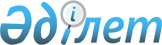 Батыс Қазақстан облысы Бөрлі аудандық мәслихатының кейбір шешімдерінің күші жойылды деп тану туралыБатыс Қазақстан облысы Бөрлі аудандық мәслихатының 2021 жылғы 29 қыркүйектегі № 8-5 шешімі. Қазақстан Республикасының Әділет министрлігінде 2021 жылғы 11 қазанда № 24697 болып тіркелді
      Қазақстан Республикасының "Құқықтық актілер туралы" Заңының 27–бабы 2-тармағына сәйкес Бөрлі аудандық мәслихаты ШЕШТІ:
      1. Мәслихаттың келесі:
      1) Батыс Қазақстан облысы Бөрлі аудандық мәслихатының "Бөрлі ауданы Ақсай қаласы бойынша коммуналдық қалдықтардың түзілу және жинақтау нормаларын бекіту туралы" 2018 жылғы 28 маусымдағы №26-5 шешімі (Нормативтік құқықтық актілерді мемлекеттік тіркеу тізілімінде №5295 болып тіркелген);
      2) Батыс Қазақстан облысы Бөрлі аудандық мәслихатының "Бөрлі ауданы Ақсай қаласы бойынша тұрмыстық қатты қалдықтарды жинауға және әкетуге арналған тарифтерді бекіту туралы" 2018 жылғы 28 маусымдағы №26-12 шешімі (Нормативтік құқықтық актілерді мемлекеттік тіркеу тізілімінде №5296 болып тіркелген) шешімдерінің күші жойылды деп танылсын.
      2. Осы шешім алғашқы ресми жарияланған күнінен кейін күнтізбелік он күн өткен соң қолданысқа енгізіледі.
					© 2012. Қазақстан Республикасы Әділет министрлігінің «Қазақстан Республикасының Заңнама және құқықтық ақпарат институты» ШЖҚ РМК
				
      мәслихат хатшысы

К. Ермекбаев
